Oznámení o předložení záměru na vyhlášení zvláště chráněného území přírodní památky Týnecké fleky k projednání a oznámení o možnosti seznámit se s návrhem plánu péče pro toto územíČást IOznámení záměru na vyhlášení přírodní památky Týnecké flekyKrajský úřad Jihomoravského kraje, odbor životního prostředí, jako příslušný orgán ochrany přírody v souladu s § 77a odst. 2 zákona č. 114/1992 Sb., zákona o ochraně přírody a krajiny, ve znění pozdějších předpisů (dále jen zákon), oznamuje v souladu s § 40 odst. 2 zákona záměr na vyhlášení zvláště chráněného území. Zvláště chráněné území ponese název „Týnecké fleky“ a bude vyhlášeno v kategorii přírodní památka ve smyslu ustanovení § 36 zákona. Nachází se na území Jihomoravského kraje v okrese Břeclav v katastrálním území Týnec na Moravě.Vyhlášení uvedeného zvláště chráněného území je prováděno v souladu s § 45c zákona v rámci zřizování územní ochrany evropsky významné lokality Soutok – Podluží (CZ0624119), vymezené dle nařízení vlády č. 132/2005 Sb., ve znění pozdějších předpisů, kterým se stanoví národní seznam evropsky významných lokalit (nahrazeno nařízením vlády č. 318/2013 Sb.), jako součásti soustavy chráněných území Natura 2000 v České republice.Pro přírodní památku nebude vyhlášeno ochranné pásmo ve smyslu ustanovení § 37 odst. 1 zákona.S podrobně zpracovaným záměrem na vyhlášení přírodní památky Týnecké fleky podle § 40 odst. 1 zákona a §10 vyhlášky č. 45/2018 Sb., včetně zákresu hranic tohoto území v katastrální mapě, je možné seznámit se a nahlédnout do něj na Odboru životního prostředí Krajského úřadu Jihomoravského kraje, Žerotínovo náměstí 3/5, 4. poschodí, dveře č. 414, vždy v úřední dny pondělí, středa od 8 do 17 hod., nebo i v jiném termínu po předchozí telefonické domluvě (tel. 541 651 562) a také na webových stránkách Krajského úřadu Jihomoravského kraje (www.kr-jihomoravsky.cz) v kapitole „krajský úřad > Odbor životního prostředí > Projednávané záměry na vyhlášení a plány péče o přírodní rezervace a přírodní památky“.Podle § 40 zákona mají vlastníci nemovitých věcí dotčených navrhovanou územní ochranou a dotčené obce právo uplatnit k záměru na vyhlášení zvláště chráněného území námitky, a to do 90 dnů od doručení tohoto oznámení. Námitky se uplatňují písemně u Krajského úřadu Jihomoravského kraje, odboru životního prostředí, Žerotínovo nám. 3/5, 601 82 Brno, který včas uplatněné námitky posoudí a vydá o nich rozhodnutí, a to do 60 dnů od uplynutí lhůty k uplatnění námitek a s rozhodnutím seznámí podatele námitek. K námitkám uplatněným po výše stanovené lhůtě nebude přihlédnuto. Pokud námitky nebudou uplatněny, má se za to, že dotčený subjekt s předloženým záměrem souhlasí.Vzhledem k tomu, že realizace uvedeného záměru na vyhlášení zvláště chráněného území přírodní památky Týnecké fleky by se mohla dotknout zájmů dalších orgánů státní správy ve vztahu k předmětné lokalitě, předkládáme a oznamujeme záměr i možným dotčeným orgánům státní správy. Připomínky k návrhu mohou dotčené orgány státní správy uplatnit do 30 dnů od obdržení tohoto oznámení. Pokud v této lhůtě zřizující orgán vyjádření neobdrží, bude mít za to, že předmětný návrh byl přijat bez výhrad.V průběhu procesu vyhlašování přírodní památky bude po vypořádání výše uvedených námitek následovat provedení geodetických prací spočívajících ve vytyčení a zaměření průběhu hranice tohoto zvláště chráněného území. Po vyhlášení přírodní památky bude na základě výstupu výše uvedených prací zvláště chráněné území oznámeno k evidenci v katastru nemovitostí.Po vyhlášení bude území přírodní památky označeno tabulemi se státním znakem a pruhovým značením v souladu s § 42 zákona a § 16 vyhlášky č. 45/2018 Sb.	 Část IIOznámení o možnosti seznámit se s návrhem plánu péče o přírodní památku Týnecké flekyKrajský úřad Jihomoravského kraje jako příslušný orgán ochrany přírody podle § 77a odst. 4 písm. f) zákona č. 114/1992 Sb., o ochraně přírody a krajiny, ve znění pozdějších předpisů (dále jen zákon), oznamuje v souladu s ustanovením § 38 odst. 3 zákona, že byl zpracován návrh plánu péče o přírodní památku Týnecké fleky, k. ú. Týnec na Moravě na období 2022-2028.  S návrhem plánu péče je možné seznámit se a nahlédnout do něj na Odboru životního prostředí Krajského úřadu Jihomoravského kraje, Žerotínovo náměstí 3/5, 4. poschodí, dveře č. 414, vždy v úřední dny pondělí, středa od 8 do 17 hod., nebo i v jiném termínu po předchozí telefonické domluvě (tel. číslo 541 651 562) a také na webových stránkách Krajského úřadu Jihomoravského kraje (www.kr-jihomoravsky.cz) v kapitole „krajský úřad > Odbor životního prostředí > Projednávané návrhy plánů péče o přírodní památky a přírodní rezervace“.Dotčenou obec Týnec žádáme v souladu s ustanovením § 38 odst. 3 zákona o zveřejnění tohoto oznámení (bez příloh) na úřední desce po dobu 15 dnů bezodkladně po jeho obdržení. Toto vyhotovení s vyznačením data vyvěšení a sejmutí z úřední desky a razítkem úřadu zašlete prosím po uplynutí lhůty zpět na adresu Krajský úřad Jihomoravského kraje, odbor životního prostředí, Žerotínovo náměstí 3, 601 82 Brno.Připomínky k návrhu plánu péče mohou vlastníci dotčených pozemků a dotčená obec zaslat nejpozději do 90 dnů ode dne obdržení tohoto oznámení u Krajského úřadu Jihomoravského kraje, odboru životního prostředí, Žerotínovo nám. 3/5, 601 82 Brno.Ing. Mojmír Pehal, v. r.vedoucí odboruZa správnost vyhotovení: Anna FoltováRozdělovník:1. Vlastníci nemovitostí zapsaných v katastru nemovitostí dotčených navrhovanou přírodní památkou Týnecké flekyLesy České republiky, s. p., Přemyslova 1106/19, 500 08 Hradec Králové (DS)2. Dotčené obce Obec Týnec, Náves 1, 691 54 Týnec (DS)3. Dotčené orgány státní správyMěstský úřad Břeclav, odbor stavební a životního prostředí, Náměstí T. G. Masaryka 42/3, 690 02 Břeclav (DS)ČIŽP oblastní inspektorát Brno, Lieberzeitova 14, 614 00 Brno (DS)4. Na vědomí: AOPK ČR, Regionální pracoviště jižní Morava, Kotlářská 51, 602 00 Brno (DS)Současně zveřejněno:www.portal.gov.cz www.kr-jihomoravsky.cz Přílohy:Mapové podklady se zákresem hranic zvláště chráněného územíZáměr na vyhlášení ZCHÚ (obdrží pouze dotčená obec) Návrh plánu péče (obdrží pouze dotčená obec)Příloha č. 1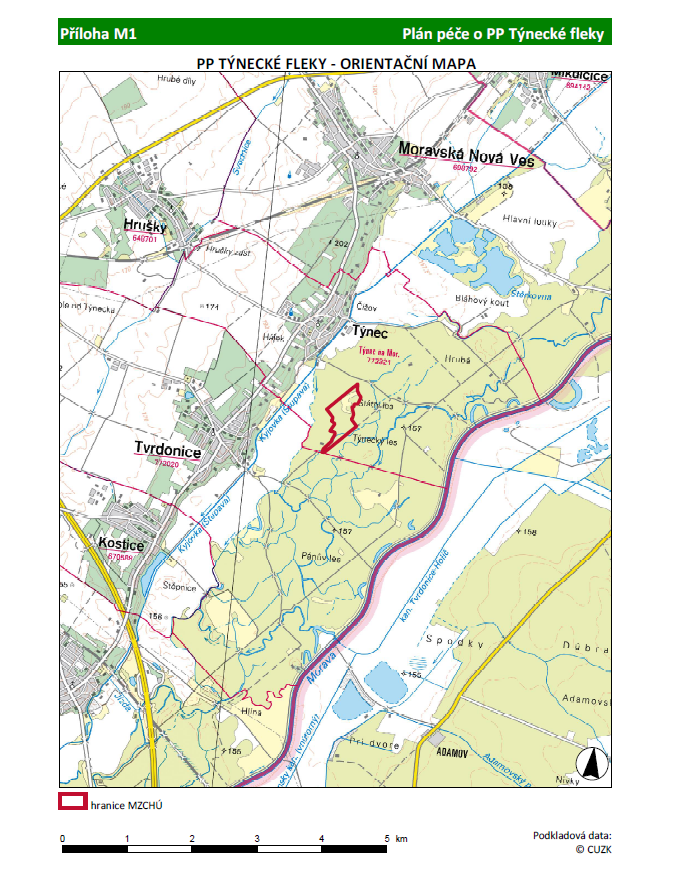 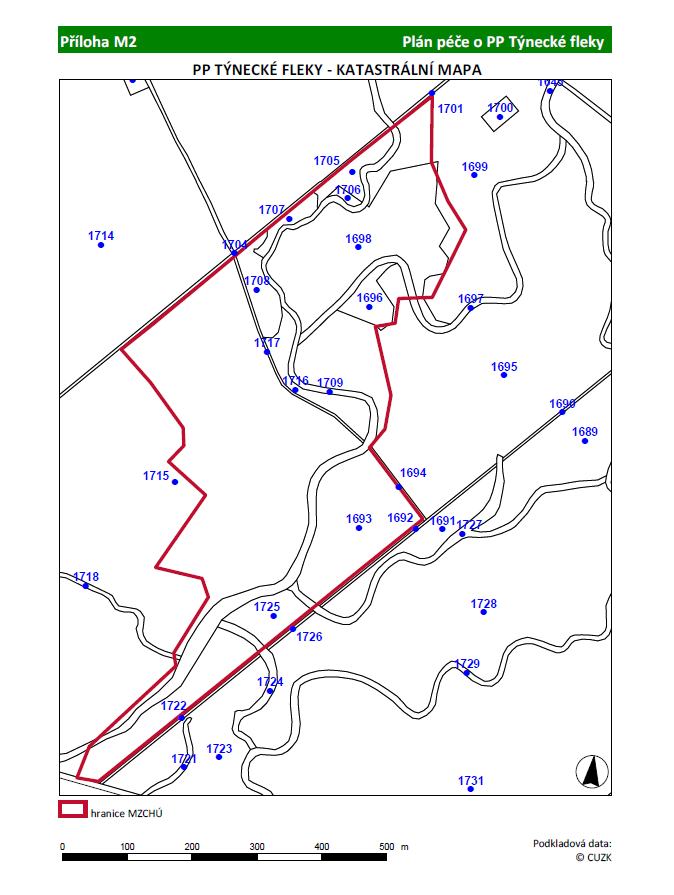 Váš dopis zn.:---Portál veřejné správyZe dne:---Portál veřejné správyČ. j.:JMK 34953/2022Portál veřejné správySp. zn.:S – JMK 34951/2022 OŽP/JanPortál veřejné správyVyřizuje:Ing. Josef JančálekPortál veřejné správyTelefon:541 651 562Portál veřejné správyDatum: 12.04.2022Portál veřejné správyPortál veřejné správyPortál veřejné správy